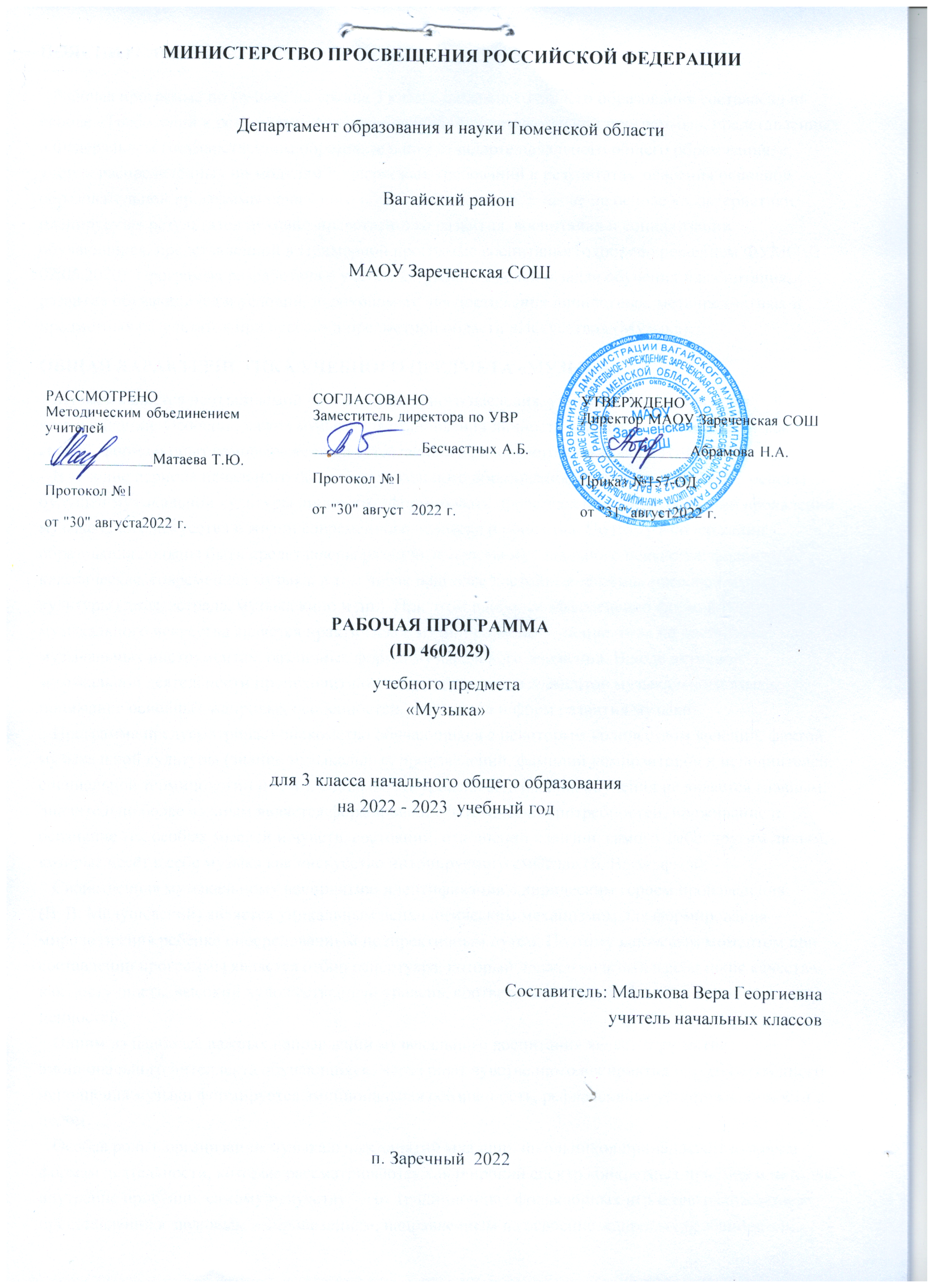 ПОЯСНИТЕЛЬНАЯ ЗАПИСКАРабочая программа по музыке на уровне 3 класса начального общего образования составлена на основе «Требований к результатам освоения основной образовательной программы», представленных в Федеральном государственном образовательном стандарте начального общего образования, с учётом распределённых по модулям проверяемых требований к результатам освоения основной образовательной программы начального общего образования, а также на основе характеристики планируемых результатов духовно-нравственного развития, воспитания и социализации обучающихся, представленной в Примерной программе воспитания (одобрено решением ФУМО от 02.06.2020). Программа разработана с учётом актуальных целей и задач обучения и воспитания, развития обучающихся и условий, необходимых для достижения личностных, метапредметных и предметных результатов при освоении предметной области «Искусство» (Музыка).ОБЩАЯ ХАРАКТЕРИСТИКА УЧЕБНОГО ПРЕДМЕТА «МУЗЫКА»Музыка является неотъемлемой частью культурного наследия, универсальным способом коммуникации. Особенно важна музыка для становления личности младшего школьника — как способ, форма и опыт самовыражения и естественного радостного мировосприятия.В течение периода начального общего музыкального образования необходимо заложить основы будущей музыкальной культуры личности, сформировать представления о многообразии проявлений музыкального искусства в жизни современного человека и общества. Поэтому в содержании образования должны быть представлены различные пласты музыкального искусства: фольклор, классическая, современная музыка, в том числе наиболее достойные образцы массовой музыкальной культуры (джаз, эстрада, музыка кино и др.). При этом наиболее эффективной формой освоения музыкального искусства является практическое музицирование — пение, игра на доступных музыкальных инструментах, различные формы музыкального движения. В ходе активной музыкальной деятельности происходит постепенное освоение элементов музыкального языка, понимание основных жанровых особенностей, принципов и форм развития музыки.Программа предусматривает знакомство обучающихся с некоторым количеством явлений, фактов музыкальной культуры (знание музыкальных произведений, фамилий композиторов и исполнителей, специальной терминологии и т. п.). Однако этот уровень содержания обучения не является главным. Значительно более важным является формирование эстетических потребностей, проживание и осознание тех особых мыслей и чувств, состояний, отношений к жизни, самому себе, другим людям, которые несёт в себе музыка как «искусство интонируемого смысла» (Б. В. Асафьев).Свойственная музыкальному восприятию идентификация с лирическим героем произведения (В. В. Медушевский) является уникальным психологическим механизмом для формированиямировоззрения ребёнка опосредованным недирективным путём. Поэтому ключевым моментом при составлении программы является отбор репертуара, который должен сочетать в себе такие качества, как доступность, высокий художественный уровень, соответствие системе базовых национальных ценностей.Одним из наиболее важных направлений музыкального воспитания является развитие эмоционального интеллекта обучающихся. Через опыт чувственного восприятия и художественного исполнения музыки формируется эмоциональная осознанность, рефлексивная установка личности в целом.Особая роль в организации музыкальных занятий младших школьников принадлежит игровым формам деятельности, которые рассматриваются как широкий спектр конкретных приёмов и методов, внутренне присущих самому искусству — от традиционных фольклорных игр и театрализованных представлений к звуковым импровизациям, направленным на освоение жанровых особенностей,элементов музыкального языка, композиционных принципов.ЦЕЛИ И ЗАДАЧИ ИЗУЧЕНИЯ УЧЕБНОГО ПРЕДМЕТА «МУЗЫКА»Музыка жизненно необходима для полноценного развития младших школьников. Признание самоценности творческого развития человека, уникального вклада искусства в образование и воспитание делает неприменимыми критерии утилитарности.Основная цель реализации программы — воспитание музыкальной культуры как части всей духовной культуры обучающихся. Основным содержанием музыкального обучения и воспитания является личный и коллективный опыт проживания и осознания специфического комплекса эмоций, чувств, образов, идей, порождаемых ситуациями эстетического восприятия (постижение мира через переживание, самовыражение через творчество, духовно-нравственное становление, воспитание чуткости к внутреннему миру другого человека через опыт сотворчества и сопереживания).В процессе конкретизации учебных целей их реализация осуществляется по следующим направлениям:становление системы ценностей обучающихся в единстве эмоциональной и познавательной сферы;развитие потребности в общении с произведениями искусства, осознание значения музыкального искусства как универсального языка общения, художественного отражения многообразия жизни;формирование творческих способностей ребёнка, развитие внутренней мотивации к музицированию.Важнейшими задачами в начальной школе являются:Формирование эмоционально-ценностной отзывчивости на прекрасное в жизни и в искусстве.Формирование позитивного взгляда на окружающий мир, гармонизация взаимодействия с природой, обществом, самим собой через доступные формы музицирования.Формирование культуры осознанного восприятия музыкальных образов. Приобщение к общечеловеческим духовным ценностям через собственный внутренний опыт эмоционального переживания.Развитие эмоционального интеллекта в единстве с другими познавательными и регулятивными универсальными учебными действиями. Развитие ассоциативного мышления и продуктивного воображения.Овладение предметными умениями и навыками в различных видах практического музицирования. Введение ребёнка в искусство через разнообразие видов музыкальной деятельности, в том числе:а) Слушание (воспитание грамотного слушателя);б) Исполнение (пение, игра на доступных музыкальных инструментах); в) Сочинение (элементы импровизации, композиции, аранжировки);г) Музыкальное движение (пластическое интонирование, танец, двигательное моделирование и др.); д) Исследовательские и творческие проекты.Изучение закономерностей музыкального искусства: интонационная и жанровая природа музыки, основные выразительные средства, элементы музыкального языка.Воспитание уважения к цивилизационному наследию России; присвоение интонационно- образного строя отечественной музыкальной культуры.Расширение кругозора, воспитание любознательности, интереса к музыкальной культуре других стран, культур, времён и народов.МЕСТО УЧЕБНОГО ПРЕДМЕТА «МУЗЫКА» В УЧЕБНОМ ПЛАНЕВ соответствии с Федеральным государственным образовательным стандартом начального общегообразования учебный предмет «Музыка» входит в предметную область «Искусство», является обязательным для изучения и преподаётся в начальной школе с 1 по 4 класс включительно.Содержание предмета «Музыка» структурно представлено восемью модулями (тематическими линиями), обеспечивающими преемственность с образовательной программой дошкольного и основного общего образования, непрерывность изучения предмета и образовательной области«Искусство» на протяжении всего курса школьного обучения:модуль № 1 «Музыкальная грамота»; модуль № 2 «Народная музыка России»; модуль № 3 «Музыка народов мира»; модуль № 4 «Духовная музыка»; модуль № 5 «Классическая музыка»;модуль № 6 «Современная музыкальная культура»; модуль № 7 «Музыка театра и кино»;модуль № 8 «Музыка в жизни человека».Изучение предмета «Музыка» предполагает активную социо-культурную деятельность обучающихся, участие в музыкальных праздниках, конкурсах, концертах, театрализованных действиях, в том числе основанных на межпредметных связях с такими дисциплинами образовательной программы, как «Изобразительное искусство», «Литературное чтение»,«Окружающий мир», «Основы религиозной культуры и светской этики», «Иностранный язык» и др. Общее число часов, отведённых на изучение предмета «Музыка» в 3 классе, составляет 34 часа (не менее 1 часа в неделю).СОДЕРЖАНИЕ УЧЕБНОГО ПРЕДМЕТАМодуль «КЛАССИЧЕСКАЯ МУЗЫКА»Русские композиторы-классикиТворчество выдающихся отечественных композиторовВокальная музыкаЧеловеческий голос — самый совершенный инструмент. Бережное отношение к своему голосу. Известные певцы. Жанры вокальной музыки: песни, вокализы, романсы, арии из опер. Кантата.Песня, романс, вокализ, кант.Симфоническая музыкаСимфонический оркестр. Тембры, группы инструментов. Симфония, симфоническая картинаИнструментальная музыкаЖанры камерной инструментальной музыки: этюд, пьеса. Альбом. Цикл. Сюита. Соната. КвартетПрограммная музыкаПрограммная музыка. Программное название, известный сюжет, литературный эпиграфМастерство исполнителяТворчество выдающихся исполнителей — певцов, инструменталистов, дирижёров. Консерватория, филармония, Конкурс имени П. И. ЧайковскогоЕвропейские композиторы-классикиТворчество выдающихся зарубежных композиторовMодуль «МУЗЫКА ТЕАТРА И КИНО»Балет. Хореография — искусство танцаСольные номера и массовые сцены балетного спектакля. Фрагменты, отдельные номера из балетов отечественных композиторовОпера. Главные герои и номера оперного спектакляАрия, хор, сцена, увертюра — оркестровое вступление. Отдельные номера из опер русских и зарубежных композиторовMодуль «МУЗЫКАЛЬНАЯ ГРАМОТА»ИнтервалыПонятие музыкального интервала. Тон, полутон. Консонансы: терция, кварта, квинта, секста, октава. Диссонансы: секунда, септимаПентатоникаПентатоника - пятиступенный лад, распространённый у многих народовТональность. ГаммаТоника, тональность. Знаки при ключе. Мажорные и минорные тональности (до 2—3 знаков при ключе)Музыкальный языкТемп, тембр. Динамика (форте, пиано, крещендо, диминуэндо и др.). Штрихи (стаккато, легато, акцент и др.)Ритмические рисунки в размере 6/8Размер 6/8. Нота с точкой. Шестнадцатые. Пунктирный ритмСопровождениеАккомпанемент. Остинато. Вступление, заключение, проигрышМузыкальная формаКонтраст и повтор как принципы строения музыкального произведения. Двухчастная, трёхчастная и трёхчастная репризная форма. Рондо: рефрен и эпизодыМодуль «МУЗЫКА В ЖИЗНИ ЧЕЛОВЕКА»Красота и вдохновениеСтремление человека к красоте. Особое состояние — вдохновение. Музыка — возможность вместе переживать вдохновение, наслаждаться красотой. Музыкальное единство людей — хор, хороводМодуль «НАРОДНАЯ МУЗЫКА РОССИИ»Сказки, мифы и легендыНародные сказители. Русские народные сказания, былины. Эпос народов России. Сказки и легенды о музыке и музыкантахЖанры музыкального фольклораФольклорные жанры, общие для всех народов: лирические, трудовые, колыбельные песни, танцы и пляски. Традиционные музыкальные инструментыНародные праздникиОбряды, игры, хороводы, праздничная символика — на примере одного или нескольких народных праздниковФольклор народов РоссииМузыкальные традиции, особенности народной музыки республик Российской Федерации. Жанры, интонации, музыкальные инструменты, музыканты-исполнителиФольклор в творчестве профессиональных музыкантовСобиратели фольклора. Народные мелодии в обработке композиторов. Народные жанры, интонации как основа для композиторского творчестваМодуль «МУЗЫКА НАРОДОВ МИРА»Кавказские мелодии и ритмыМузыкальные традиции и праздники, народные инструменты и жанры. Композиторы и музыканты- исполнители Грузии, Армении, Азербайджана. Близость музыкальной культуры этих странс российскими республиками Северного КавказаМодуль «ДУХОВНАЯ МУЗЫКА»Песни верующихМолитва, хорал, песнопение, духовный стих. Образы духовной музыки в творчестве композиторов- классиковМодуль «СОВРЕМЕННАЯ МУЗЫКАЛЬНАЯ КУЛЬТУРА»Современные обработки классической музыкиПонятие обработки, творчество современных композиторов и исполнителей, обрабатывающих классическую музыку. Проблемная ситуация: зачем музыканты делают обработки классики?ПЛАНИРУЕМЫЕ ОБРАЗОВАТЕЛЬНЫЕ РЕЗУЛЬТАТЫСпецифика эстетического содержания предмета «Музыка» обусловливает тесное взаимодействие, смысловое единство трёх групп результатов: личностных, метапредметных и предметных.ЛИЧНОСТНЫЕ РЕЗУЛЬТАТЫЛичностные результаты освоения рабочей программы по музыке для начального общего образования достигаются во взаимодействии учебной и воспитательной работы, урочной и внеурочной деятельности. Они должны отражать готовность обучающихся руководствоваться системой позитивных ценностных ориентаций, в том числе в части:Гражданско-патриотического воспитания:осознание российской гражданской идентичности; знание Гимна России и традиций его исполнения, уважение музыкальных символов и традиций республик Российской Федерации; проявление интереса к освоению музыкальных традиций своего края, музыкальной культуры народов России; уважение к достижениям отечественных мастеров культуры; стремление участвовать в творческой жизни своей школы, города, республики.Духовно-нравственного воспитания:признание индивидуальности каждого человека; проявление сопереживания, уважения и доброжелательности; готовность придерживаться принципов взаимопомощи и творческого сотрудничества в процессе непосредственной музыкальной и учебной деятельности.Эстетического воспитания:восприимчивость к различным видам искусства, музыкальным традициям и творчеству своего и других народов; умение видеть прекрасное в жизни, наслаждаться красотой; стремление к самовыражению в разных видах искусства.Ценности научного познания:первоначальные представления о единстве и особенностях художественной и научной картины мира; познавательные интересы, активность, инициативность, любознательность и самостоятельность в познании.Физического воспитания, формирования культуры здоровья и эмоционального благополучия:соблюдение правил здорового и безопасного (для себя и других людей) образа жизни в окружающей среде; бережное отношение к физиологическим системам организма, задействованным в музыкально- исполнительской деятельности (дыхание, артикуляция, музыкальный слух, голос); профилактика умственного и физического утомления с использованием возможностей музыкотерапии.Трудового воспитания:установка на посильное активное участие в практической деятельности; трудолюбие в учёбе, настойчивость в достижении поставленных целей; интерес к практическому изучению профессий в сфере культуры и искусства; уважение к труду и результатам трудовой деятельности.Экологического воспитания:бережное отношение к природе; неприятие действий, приносящих ей вред.МЕТАПРЕДМЕТНЫЕ РЕЗУЛЬТАТЫМетапредметные результаты освоения основной образовательной программы, формируемые при изучении предмета «Музыка»:Овладение универсальными познавательными действиями.Базовые логические действия:сравнивать музыкальные звуки, звуковые сочетания, произведения, жанры; устанавливать основания для сравнения, объединять элементы музыкального звучания по определённому признаку;определять существенный признак для классификации, классифицировать предложенные объекты (музыкальные инструменты, элементы музыкального языка, произведения, исполнительские составы и др.);находить закономерности и противоречия в рассматриваемых явлениях музыкального искусства, сведениях и наблюдениях за звучащим музыкальным материалом на основе предложенного учителем алгоритма;выявлять недостаток информации, в том числе слуховой, акустической для решения учебной (практической) задачи на основе предложенного алгоритма;устанавливать причинно-следственные связи в ситуациях музыкального восприятия и исполнения, делать выводы.Базовые исследовательские действия:на основе предложенных учителем вопросов определять разрыв между реальным и желательным состоянием музыкальных явлений, в том числе в отношении собственных музыкально- исполнительских навыков;с помощью учителя формулировать цель выполнения вокальных и слуховых упражнений, планировать изменения результатов своей музыкальной деятельности, ситуации совместного музицирования;сравнивать несколько вариантов решения творческой, исполнительской задачи, выбирать наиболее подходящий (на основе предложенных критериев);проводить по предложенному плану опыт, несложное исследование по установлению особенностей предмета изучения и связей между музыкальными объектами и явлениями (часть — целое,причина — следствие);формулировать выводы и подкреплять их доказательствами на основе результатов проведённого наблюдения (в том числе в форме двигательного моделирования, звукового эксперимента, классификации, сравнения, исследования);прогнозировать возможное развитие музыкального процесса, эволюции культурных явлений в различных условиях.Работа с информацией:выбирать источник получения информации;согласно заданному алгоритму находить в предложенном источнике информацию, представленную в явном виде;распознавать достоверную и недостоверную информацию самостоятельно или на основании предложенного учителем способа её проверки;соблюдать с помощью взрослых (учителей, родителей (законных представителей) обучающихся) правила информационной безопасности при поиске информации в сети Интернет;анализировать текстовую, видео-, графическую, звуковую, информацию в соответствии с учебной задачей;анализировать музыкальные тексты (акустические и нотные) по предложенному учителем алгоритму;самостоятельно создавать схемы, таблицы для представления информации.Овладение универсальными коммуникативными действиямиНевербальная коммуникация:воспринимать музыку как специфическую форму общения людей, стремиться понять эмоционально-образное содержание музыкального высказывания;выступать перед публикой в качестве исполнителя музыки (соло или в коллективе);передавать в собственном исполнении музыки художественное содержание, выражать настроение, чувства, личное отношение к исполняемому произведению;осознанно пользоваться интонационной выразительностью в обыденной речи, понимать культурные нормы и значение интонации в повседневном общении.Вербальная коммуникация:воспринимать и формулировать суждения, выражать эмоции в соответствии с целями и условиями общения в знакомой среде;проявлять уважительное отношение к собеседнику, соблюдать правила ведения диалога и дискуссии;признавать возможность существования разных точек зрения; корректно и аргументированно высказывать своё мнение;строить речевое высказывание в соответствии с поставленной задачей; создавать устные и письменные тексты (описание, рассуждение, повествование); готовить небольшие публичные выступления;подбирать иллюстративный материал (рисунки, фото, плакаты) к тексту выступления.Совместная деятельность (сотрудничество):стремиться к объединению усилий, эмоциональной эмпатии в ситуациях совместного восприятия, исполнения музыки;переключаться между различными формами коллективной, групповой и индивидуальной работы при решении конкретной проблемы, выбирать наиболее эффективные формы взаимодействия при решении поставленной задачи;формулировать краткосрочные и долгосрочные цели (индивидуальные с учётом участия в коллективных задачах) в стандартной (типовой) ситуации на основе предложенного формата планирования, распределения промежуточных шагов и сроков;принимать цель совместной деятельности, коллективно строить действия по её достижению: распределять роли, договариваться, обсуждать процесс и результат совместной работы; проявлять готовность руководить, выполнять поручения, подчиняться;ответственно выполнять свою часть работы; оценивать свой вклад в общий результат; выполнять совместные проектные, творческие задания с опорой на предложенные образцы.Овладение универсальными регулятивными действиямиСамоорганизация:планировать действия по решению учебной задачи для получения результата; выстраивать последовательность выбранных действий.Самоконтроль:устанавливать причины успеха/неудач учебной деятельности; корректировать свои учебные действия для преодоления ошибок.Овладение системой универсальных учебных регулятивных действий обеспечивает формирование смысловых установок личности (внутренняя позиция личности) и жизненных навыков личности (управления собой, самодисциплины, устойчивого поведения, эмоционального душевного равновесия и т. д.).ПРЕДМЕТНЫЕ РЕЗУЛЬТАТЫПредметные результаты характеризуют начальный этап формирования у обучающихся основ музыкальной культуры и проявляются в способности к музыкальной деятельности, потребности в регулярном общении с музыкальным искусством, позитивном ценностном отношении к музыке как важному элементу своей жизни.Обучающиеся, освоившие основную образовательную программу по предмету «Музыка»:с интересом занимаются музыкой, любят петь, играть на доступных музыкальных инструментах,умеют слушать серьёзную музыку, знают правила поведения в театре, концертном зале; сознательно стремятся к развитию своих музыкальных способностей;осознают разнообразие форм и направлений музыкального искусства, могут назвать музыкальные произведения, композиторов, исполнителей, которые им нравятся, аргументировать свой выбор;имеют опыт восприятия, исполнения музыки разных жанров, творческой деятельности в различных смежных видах искусства;с уважением относятся к достижениям отечественной музыкальной культуры; стремятся к расширению своего музыкального кругозора.Предметные результаты, формируемые в ходе изучения предмета «Музыка», сгруппированы по учебным модулям и должны отражать сформированность умений:Модуль «Музыка в жизни человека»:исполнять Гимн Российской Федерации, Гимн своей республики, школы, исполнять песни, посвящённые Великой Отечественной войне, песни, воспевающие красоту родной природы, выражающие разнообразные эмоции, чувства и настроения;воспринимать музыкальное искусство как отражение многообразия жизни, различать обобщённые жанровые сферы: напевность (лирика), танцевальность и маршевость (связь с движением), декламационность, эпос (связь со словом);осознавать собственные чувства и мысли, эстетические переживания, замечать прекрасное в окружающем мире и в человеке, стремиться к развитию и удовлетворению эстетических потребностей.Модуль «Народная музыка России»:определять принадлежность музыкальных интонаций, изученных произведений к родному фольклору, русской музыке, народной музыке различных регионов России;определять на слух и называть знакомые народные музыкальные инструменты; группировать народные музыкальные инструменты по принципу звукоизвлечения: духовые,ударные, струнные;определять принадлежность музыкальных произведений и их фрагментов к композиторскому или народному творчеству;различать манеру пения, инструментального исполнения, типы солистов и коллективов — народных и академических;создавать ритмический аккомпанемент на ударных инструментах при исполнении народной песни; исполнять народные произведения различных жанров с сопровождением и без сопровождения; участвовать в коллективной игре/импровизации (вокальной, инструментальной, танцевальной) наоснове освоенных фольклорных жанров.Модуль «Музыкальная грамота»:классифицировать звуки: шумовые и музыкальные, длинные, короткие, тихие, громкие, низкие, высокие;различать элементы музыкального языка (темп, тембр, регистр, динамика, ритм, мелодия, аккомпанемент и др.), уметь объяснить значение соответствующих терминов;различать изобразительные и выразительные интонации, находить признаки сходства и различия музыкальных и речевых интонаций;различать на слух принципы развития: повтор, контраст, варьирование;понимать значение термина «музыкальная форма», определять на слух простые музыкальные формы — двухчастную, трёхчастную и трёхчастную репризную, рондо, вариации;ориентироваться в нотной записи в пределах певческого диапазона;исполнять и создавать различные ритмические рисунки; исполнять песни с простым мелодическим рисунком.Модуль «Классическая музыка»:различать на слух произведения классической музыки, называть автора и произведение, исполнительский состав;различать и характеризовать простейшие жанры музыки (песня, танец, марш), вычленять и называть типичные жанровые признаки песни, танца и марша в сочинениях композиторов-классиков;различать концертные жанры по особенностям исполнения (камерные и симфонические, вокальные и инструментальные), знать их разновидности, приводить примеры;исполнять (в том числе фрагментарно, отдельными темами) сочинения композиторов-классиков; воспринимать музыку в соответствии с её настроением, характером, осознавать эмоции и чувства,вызванные музыкальным звучанием, уметь кратко описать свои впечатления от музыкального восприятия;характеризовать выразительные средства, использованные композитором для создания музыкального образа;соотносить музыкальные произведения с произведениями живописи, литературы на основе сходства настроения, характера, комплекса выразительных средств.Модуль «Духовная музыка»:определять характер, настроение музыкальных произведений духовной музыки, характеризовать её жизненное предназначение;исполнять доступные образцы духовной музыки;уметь рассказывать об особенностях исполнения, традициях звучания духовной музыки Русской православной церкви (вариативно: других конфессий согласно региональной религиозной традиции).Модуль «Музыка народов мира»:различать на слух и исполнять произведения народной и композиторской музыки других стран; определять на слух принадлежность народных музыкальных инструментов к группам духовых,струнных, ударно-шумовых инструментов;различать на слух и называть фольклорные элементы музыки разных народов мира в сочинениях профессиональных композиторов (из числа изученных культурно-национальных традиций и жанров);различать и характеризовать фольклорные жанры музыки (песенные, танцевальные), вычленять и называть типичные жанровые признаки.Модуль «Музыка театра и кино»:определять и называть особенности музыкально-сценических жанров (опера, балет, оперетта, мюзикл);различать отдельные номера музыкального спектакля (ария, хор, увертюра и т. д.), узнавать на слух и называть освоенные музыкальные произведения (фрагменты) и их авторов;различать виды музыкальных коллективов (ансамблей, оркестров, хоров), тембры человеческих голосов и музыкальных инструментов, уметь определять их на слух;отличать черты профессий, связанных с созданием музыкального спектакля, и их роли в творческом процессе: композитор, музыкант, дирижёр, сценарист, режиссёр, хореограф, певец, художник и др.Модуль «Современная музыкальная культура»:иметь представление о разнообразии современной музыкальной культуры, стремиться к расширению музыкального кругозора;различать и определять на слух принадлежность музыкальных произведений, исполнительского стиля к различным направлениям современной музыки (в том числе эстрады, мюзикла, джаза и др.);анализировать, называть музыкально-выразительные средства, определяющие основной характер, настроение музыки, сознательно пользоваться музыкально-выразительными средствами при исполнении;исполнять современные музыкальные произведения, соблюдая певческую культуру звука.ТЕМАТИЧЕСКОЕ ПЛАНИРОВАНИЕПОУРОЧНОЕ ПЛАНИРОВАНИЕУЧЕБНО-МЕТОДИЧЕСКОЕ ОБЕСПЕЧЕНИЕ ОБРАЗОВАТЕЛЬНОГО ПРОЦЕССАОБЯЗАТЕЛЬНЫЕ УЧЕБНЫЕ МАТЕРИАЛЫ ДЛЯ УЧЕНИКАМузыка. 3 класс /Критская Е.Д.; Сергеева Г.П.;Шмагина Т.С.;Акционерное общество «Издательство«Просвещение»; Введите свой вариант: ; Введите свой вариант:МЕТОДИЧЕСКИЕ МАТЕРИАЛЫ ДЛЯ УЧИТЕЛЯЕ. Д. КРИТСКАЯ, Г. П. СЕРГЕЕВА, Т. С. ШМАГИНА МУЗЫКА 1—4 КЛАССЫ МЕТОДИЧЕСКОЕ ПОСОБИЕЦИФРОВЫЕ ОБРАЗОВАТЕЛЬНЫЕ РЕСУРСЫ И РЕСУРСЫ СЕТИ ИНТЕРНЕТhttp://www.obsolete.com/120_years/ - электронные музыкальные инструменты http://www.music-instrument.ru/ - виртуальный музей музыкальных инструментовhttp://eomi.ws/bowed/ - энциклопедия музыкальных инструментов, при описании каждого инструмента даются основные сведения, устройство, происхождение и видеофрагменты с исполнением.МАТЕРИАЛЬНО-ТЕХНИЧЕСКОЕ ОБЕСПЕЧЕНИЕ ОБРАЗОВАТЕЛЬНОГО ПРОЦЕССАУЧЕБНОЕ ОБОРУДОВАНИЕрабочие тетради книгаОБОРУДОВАНИЕ ДЛЯ ПРОВЕДЕНИЯ ПРАКТИЧЕСКИХ РАБОТкарточки тесты№ п/пНаименование разделов и тем программыКоличество часовКоличество часовКоличество часовРепертуарРепертуарРепертуарДата изученияВиды деятельностиВиды, формы контроляЭлектронные (цифровые) образовательные ресурсы№ п/пНаименование разделов и тем программывсегоконтрольные работыпрактические работыдля слушаниядля пениядля музицированияДата изученияВиды деятельностиВиды, формы контроляЭлектронные (цифровые) образовательные ресурсыМодуль 1. Классическая музыкаМодуль 1. Классическая музыкаМодуль 1. Классическая музыкаМодуль 1. Классическая музыкаМодуль 1. Классическая музыкаМодуль 1. Классическая музыкаМодуль 1. Классическая музыкаМодуль 1. Классическая музыкаМодуль 1. Классическая музыкаМодуль 1. Классическая музыкаМодуль 1. Классическая музыкаМодуль 1. Классическая музыка1.1.Русские композиторы- классики100С. Прокофьев Симфоническая сказка «Петя и волк»«Камаринская» в исполнении оркестра русских народных инструментов.«Камаринская»в исполнении оркестра русских народных инструментов07.09.2022творчеством выдающихся композиторов; отдельными фактами из их биографии.Слушание музыки. Фрагменты вокальных; инструментальных; симфонических сочинений. Круг характерных образов (картины природы;народной жизни; истории и т. д.). Характеристика музыкальных образов; музыкально- выразительных средств.Наблюдение за развитием музыки. Определение жанра;формы;Устный опрос;https://uchitelya.com/music/156190-prezentaciya-russkie-kompozitory-dlya-detey.html1.2.Вокальная музыка100С.Слонимский«Ал ьбом для детей и юношества»«Камаринская»в исполнении оркестра русских народных инструментов«Камаринская»в исполнении оркестра русских народных инструментов14.09.2022Разучивание; исполнение вокальных произведений композиторов классиков;Устный опрос;https://infourok.ru/sbornik-pesen-dlya-klassa-3574334.html1.3.Симфоническая музыка100«Камаринская»в исполнении оркестра русских народных инструментов.«Камаринская»в исполнении оркестра русских народных инструментов.«Камаринская»в исполнении оркестра русских народных инструментов.21.09.2022Знакомство с составом симфонического оркестра; группами инструментов. Определение на слух тембров инструментов симфонического оркестра.;; Устный ;Устный опрос;https://yandex.ru/video/preview/?text=симфоническая %20 музыка%203%20класс&path=yandex_search1.4.Инструментальная музыка100Ф. Шуберт, Военный маршФ. Шуберт, Военный маршФ. Шуберт, Военный марш28.09.2022Музыкальная викторина.; ;Устный опрос;https://yandex.ru/video/preview/?1.5.Программная музыка101Ф. Шуберт, Военный маршФ. Шуберт, Военный маршФ. Шуберт, Военный марш05.10.2022Рисование образов программной музыки.;Практическая работа;; https://infourok.ru/koncert-lekciya-dlya-uchashihsya-nachalnoj-shkoly-programmnaya- muzyka4072724.htmlИтого по модулюИтого по модулю5Модуль 2. Музыка театра и киноМодуль 2. Музыка театра и киноМодуль 2. Музыка театра и киноМодуль 2. Музыка театра и киноМодуль 2. Музыка театра и киноМодуль 2. Музыка театра и киноМодуль 2. Музыка театра и киноМодуль 2. Музыка театра и киноМодуль 2. Музыка театра и киноМодуль 2. Музыка театра и киноМодуль 2. Музыка театра и киноМодуль 2. Музыка театра и кино2.1.Балет. Хореография — искусство танца100М. Глинки. Опера "Руслан и Людмила"М. Глинки. Опера "Руслан и Людмила"М. Глинки. Опера "Руслан и Людмила"12.10.2022Просмотр и обсуждение видеозаписей — знакомствос несколькими яркими сольными номерами и сценами из балетов русских композиторов.Музыкальная викторина на знание балетной музыки.;Устный опрос;https://yandex.ru/video/preview/?text=балет.%20 хореография%202.2.Опера. Главные герои и номера оперного спектакля101М. Глинки. Опера "Руслан и Людмила"М. Глинки. Опера "Руслан и Людмила"М. Глинки. Опера "Руслан и Людмила"19.10.2022Разучивание, исполнение песни, хора из оперы.;Тестирование;https://dmsh1- ku.ekb.muzkult.ru/media/2020/04/11/1252786648/Slushanie_muzy_ki_3_klass_1_urok.pdИтого по модулюИтого по модулю2Модуль 3. Музыкальная грамотаМодуль 3. Музыкальная грамотаМодуль 3. Музыкальная грамотаМодуль 3. Музыкальная грамотаМодуль 3. Музыкальная грамотаМодуль 3. Музыкальная грамотаМодуль 3. Музыкальная грамотаМодуль 3. Музыкальная грамотаМодуль 3. Музыкальная грамотаМодуль 3. Музыкальная грамотаМодуль 3. Музыкальная грамотаМодуль 3. Музыкальная грамота3.1.Интервалы101М. Глинки. Опера "Руслан и Людмила"М. Глинки. Опера "Руслан и Людмила"Лига, легато, пунктирный ритм.26.10.2022Разучивание, исполнение попевок и песен с ярко выраженной характерной интерваликой в мелодическом движении.Элементы двухголосия.;Практическая работа;https://infourok.ru/prezentaciya-po-solfedzhio-na-temu-intervali-v-muzike-klass- 3637426.htmlИтого по модулюИтого по модулю1Модуль 4. Музыка в жизни человекаМодуль 4. Музыка в жизни человекаМодуль 4. Музыка в жизни человекаМодуль 4. Музыка в жизни человекаМодуль 4. Музыка в жизни человекаМодуль 4. Музыка в жизни человекаМодуль 4. Музыка в жизни человекаМодуль 4. Музыка в жизни человекаМодуль 4. Музыка в жизни человекаМодуль 4. Музыка в жизни человекаМодуль 4. Музыка в жизни человекаМодуль 4. Музыка в жизни человека4.1.Красотаи вдохновение100П.Чайковский "Утренняя молитва", Э.Григ "Утро"П.Чайковский "Утренняя молитва", Э.Григ "Утро"П.Чайковский "Утренняя молитва", Э.Григ "Утро"09.11.2022Разучивание, исполнение красивой песни.;Устный опрос;https://infourok.ru/prezentaciya-po-muzyke-na-temu-chudo-muzyka-3-klass-4267278.htmlИтого по модулюИтого по модулю1Модуль 5. Народная музыка РоссииМодуль 5. Народная музыка РоссииМодуль 5. Народная музыка РоссииМодуль 5. Народная музыка РоссииМодуль 5. Народная музыка РоссииМодуль 5. Народная музыка РоссииМодуль 5. Народная музыка РоссииМодуль 5. Народная музыка РоссииМодуль 5. Народная музыка РоссииМодуль 5. Народная музыка РоссииМодуль 5. Народная музыка РоссииМодуль 5. Народная музыка России5.1.Сказки, мифы и легенды100Музыка И.С. Баха и Ф. ШубертаМузыка И.С. Баха и Ф. ШубертаМузыка И.С. Баха и Ф. Шуберта16.11.2022Знакомство с манерой сказывания нараспев.Слушание сказок, былин, эпических сказаний, рассказываемых нараспев.;Устный опрос;https://urok.1sept.ru/articles/6606635.2.Жанры музыкального фольклора100С.Рахманинов "Богородице Дево радуйся"С.Рахманинов "Богородице Дево радуйся"С.Рахманинов "Богородице Дево радуйся"23.11.2022Определение тембра музыкальных инструментов, отнесение к одной из групп (духовые, ударные, струнные).;Письменный контроль;https://urok.1sept.ru/articles/6606635.3.Народные праздники101А.Гречанинов "Вербочки"А.Гречанинов "Вербочки"А.Гречанинов "Вербочки"30.11.2022Разучивание песен, реконструкция фрагмента обряда, участие в коллективной традиционной игре2.;Устный опрос;https://infourok.ru/prezentaciya-k-uroku-muziki-narodnie-prazdniki-klass-1657893.html5.4.Фольклор народов России100Ф. Шуберт, Военный маршФ. Шуберт, Военный маршФ. Шуберт, Военный марш07.12.2022Знакомство с особенностями музыкального фольклора различных народностей Российской Федерации.Определение характерных черт, характеристика типичных элементов музыкального языка (ритм, лад, интонации).;Устный опрос;https://nsportal.ru/detskiy-sad/raznoe/2020/08/31/prezentatsiya-detskiy-folklor5.5.Фольклор в творчестве профессиональных музыкантов100Кантата "Александр Невский"Кантата "Александр Невский"Кантата "Александр Невский"14.12.2022Разучивание, исполнение народных песен в композиторской обработке.Сравнение звучания одних и тех же мелодий   в народном и композиторском варианте.Обсуждение аргументированных оценочных суждений на основе сравнения.;Устный опрос;https://nsportal.ru/nachalnaya-shkola/muzyka/2016/01/31/folklor-v-muzyke-russkih- kompozitorovИтого по модулюИтого по модулю5Модуль 6. Музыкальная грамотаМодуль 6. Музыкальная грамотаМодуль 6. Музыкальная грамотаМодуль 6. Музыкальная грамотаМодуль 6. Музыкальная грамотаМодуль 6. Музыкальная грамотаМодуль 6. Музыкальная грамотаМодуль 6. Музыкальная грамотаМодуль 6. Музыкальная грамотаМодуль 6. Музыкальная грамотаМодуль 6. Музыкальная грамотаМодуль 6. Музыкальная грамота6.1.Пентатоника100Ф. Шуберт, Военный маршФ. Шуберт, Военный маршШтрихи легато21.12.2022Слушание инструментальных произведений, исполнение песен, написанных в пентатонике.;Устный опрос;https://zen.yandex.ru/media/musicpictures/pentatonika-poniatie-vidy-sostav-sposoby- postroeniia-ilaifhak-dlia-teh-kto-privyk-k-diatonicheskim-ladam- 612749b9bd9ac44b96d613716.2.Тональность. Гамма100Михаил Глинка«Патетич еское трио»,«ВальсФантазия»,Михаил Глинка«Патетич еское трио»,«ВальсФантазия»,Штрихи стаккато28.12.2022Импровизация в заданной тональности;Устный опрос;https://infourok.ru/prezentaciya-po-solfedzhio-na-temu-chto-takoe-tonalnost-v-muzike- uchimsya-opredelyat-tonalnosti-klass-3637401.html6.3.Интервалы110Михаил Глинка«Патетич еское трио»,«ВальсФантазия», МихаилМихаил Глинка«Патетич еское трио»,«ВальсФантазия», МихаилШтрихи акцент11.01.2023Освоение понятия«интервал». Анализ ступеневого состава мажорной и минорной гаммы (тон-полутон).;Письменный контроль;https://infourok.ru/prezentaciya-po-solfedzhio-na-temu-intervali-v-muzike-klass- 3637426.htmlИтого по модулюИтого по модулю3Модуль 7. Музыка народов мираМодуль 7. Музыка народов мираМодуль 7. Музыка народов мираМодуль 7. Музыка народов мираМодуль 7. Музыка народов мираМодуль 7. Музыка народов мираМодуль 7. Музыка народов мираМодуль 7. Музыка народов мираМодуль 7. Музыка народов мираМодуль 7. Музыка народов мираМодуль 7. Музыка народов мираМодуль 7. Музыка народов мира7.1.Кавказские мелодии и ритмы200Михаил Глинка«Патетич еское трио»,«ВальсФантазия»,Михаил Глинка«Патетич еское трио»,«ВальсФантазия»,Михаил Глинка«Патетическое трио», «Вальс Фантазия»,18.01.2023Знакомство с внешним видом, особенностями исполнения и звучания народных инструментов.; Определение на слух тембров инструментов.;Устный опрос;https://urok.1sept.ru/articles/587911Итого по модулюИтого по модулю2Модуль 8. Классическая музыкаМодуль 8. Классическая музыкаМодуль 8. Классическая музыкаМодуль 8. Классическая музыкаМодуль 8. Классическая музыкаМодуль 8. Классическая музыкаМодуль 8. Классическая музыкаМодуль 8. Классическая музыкаМодуль 8. Классическая музыкаМодуль 8. Классическая музыкаМодуль 8. Классическая музыкаМодуль 8. Классическая музыка8.1.Инструментальная музыка100Кристофор Виллибальд Глюк опера "Орфей и Эвридика".Кристофор Виллибальд Глюк опера "Орфей и Эвридика".Кристофор Виллибальд Глюк опера "Орфей и Эвридика".25.01.2023Знакомство с жанрами камерной инструментальной музыки. Слушание произведений композиторов- классиков.Определение комплекса выразительных средств. Описание своего впечатления от восприятия.;Устный опрос;https://infourok.ru/material.html?mid=442528.2.Мастерство исполнителя101Н.Римский - Корсаков "Снегурочка"Н.Римский - Корсаков "Снегурочка"Н.Римский - Корсаков "Снегурочка"01.02.2023Знакомство с творчеством выдающихся исполнителей классической музыки. Изучение программ, афиш консерватории, филармонии.;Практическая работа;https://infourok.ru/prezentaciya-k-uroku-muziki-masterstvo-ispolnitelya-1870604.htmlИтого по модулюИтого по модулю2Модуль 9. Дузовная музыкаМодуль 9. Дузовная музыкаМодуль 9. Дузовная музыкаМодуль 9. Дузовная музыкаМодуль 9. Дузовная музыкаМодуль 9. Дузовная музыкаМодуль 9. Дузовная музыкаМодуль 9. Дузовная музыкаМодуль 9. Дузовная музыкаМодуль 9. Дузовная музыкаМодуль 9. Дузовная музыкаМодуль 9. Дузовная музыка9.1.Песни верующих100"Радуйся Мария" "Богородице Дево, радуйся""Радуйся Мария" "Богородице Дево, радуйся""Радуйся Мария" "Богородице Дево, радуйся"08.02.2023Слушание, разучивание, исполнение вокальных произведений религиозного содержания. Диалог с учителемо характере музыки, манере исполнения, выразительных средствах.;Устный опрос;http://www.homutovo.ru/life_hram/duhovnye-pesnopeniya-na-urokah-muzyki.htmlИтого по модулюИтого по модулю1Модуль 10. Музыкальная грамотаМодуль 10. Музыкальная грамотаМодуль 10. Музыкальная грамотаМодуль 10. Музыкальная грамотаМодуль 10. Музыкальная грамотаМодуль 10. Музыкальная грамотаМодуль 10. Музыкальная грамотаМодуль 10. Музыкальная грамотаМодуль 10. Музыкальная грамотаМодуль 10. Музыкальная грамотаМодуль 10. Музыкальная грамотаМодуль 10. Музыкальная грамота10.1.Музыкальный язык100Михаил Глинка "Патетическое трио"Альтерация (диез, бемоль, бекар)Михаил Глинка "Патетическое трио"Альтерация (диез, бемоль, бекарМихаил Глинка "Патетическое трио" Альтерация (диез, бемоль, бекар15.02.2023Знакомство с элементами музыкального языка, специальными терминами, их обозначением в нотной записи.;Устный опрос;https://infourok.ru/material.html?mid=1651810.2.Ритмические рисунки в размере 6/8100Интервалы (терция, квинта) украинская песня "Веснянка", норвежская песня "Волшебный смычок"Интервалы (терция, квинта) украинская песня "Веснянка", норвежская песня "Волшебный смычок"Интервалы (терция, квинта)украинская песня "Веснянка", норвежская песня "Волшебный смычок"22.02.2023Слушание музыкальных произведений с ярко выраженным ритмическим рисунком, воспроизведение данного ритма по памяти (хлопками).;Устный опрос;https://uchitelya.com/music/201883-prezentaciya-k-uroku-po-solfedzhio-razmer-6-8- postroenie.htmlИтого по модулюИтого по модулю2Модуль 11. Классическая музыкаМодуль 11. Классическая музыкаМодуль 11. Классическая музыкаМодуль 11. Классическая музыкаМодуль 11. Классическая музыкаМодуль 11. Классическая музыкаМодуль 11. Классическая музыкаМодуль 11. Классическая музыкаМодуль 11. Классическая музыкаМодуль 11. Классическая музыкаМодуль 11. Классическая музыкаМодуль 11. Классическая музыка11.1.Европейские композиторы- классики100Эдвард Григ сюита "Пер Гюнт"Эдвард Григ сюита "Пер Гюнт"Эдвард Григ сюита "Пер Гюнт"01.03.2023Чтение учебных текстов и художественной литературы биографического характера.;Устный опрос;https://nsportal.ru/nachalnaya-shkola/muzyka/2016/05/30/prezentatsiya-velikie- kompozitory-mira11.2.Программная музыка110Михаил Иванович Глинки "Иван Сусанин"Михаил Иванович Глинки "Иван Сусанин"Михаил Иванович Глинки"Иван Сусанин"15.03.2023Слушание произведений программной музыки.Обсуждение музыкального образа, музыкальных средств, использованных композитором.;Письменный контроль;https://infourok.ru/koncert-lekciya-dlya-uchashihsya-nachalnoj-shkoly-programmnaya- muzyka-4072724.html11.3.Симфоническая музыка100С. Прокофьев "Ромео и Джульетта"С. Прокофьев "Ромео и Джульетта"С. Прокофьев "Ромео и Джульетта"29.03.2023Музыкальная викторина;Устный опрос;https://www.art-talant.org/publikacii/muzyka-i-penie/prezentacii/3-class11.4.Вокальная музыка101С.Прокофьев "Болтунья"С.Прокофьев "Болтунья"С.Прокофьев "Болтунья"05.04.2023Проблемная ситуация: что значит красивое пение?;Письменный контроль;https://www.art-talant.org/publikacii/muzyka-i-penie/prezentacii/3-class11.5.Инструментальная музыка100П. Чайковский "Болезнь куклы", "Новая кукла", "Игра в лошадки"П. Чайковский "Болезнь куклы", "Новая кукла", "Игра в лошадки"П. Чайковский "Болезнь куклы", "Новая кукла", "Игра в лошадки"12.04.2023Знакомство с жанрами камерной инструментальной музыки. Слушание произведений композиторов- классиков.Определение комплекса выразительных средств. Описание своего впечатления от восприятия.;Контрольная работа;https://www.art-talant.org/publikacii/muzyka-i-penie/prezentacii/3-class11.6.Мастерство исполнителя110М.Мусоргский "Картинки с выставки"М.Мусоргский "Картинки с выставки"М.Мусоргский "Картинки с выставки"19.04.2023Сравнение нескольких интерпретаций одного и того же произведения в исполнении разных музыкантов.;Контрольная работа;https://www.art-talant.org/publikacii/muzyka-i-penie/prezentacii/3-classИтого по модулюИтого по модулю6Модуль 12. Музыкальная грамотаМодуль 12. Музыкальная грамотаМодуль 12. Музыкальная грамотаМодуль 12. Музыкальная грамотаМодуль 12. Музыкальная грамотаМодуль 12. Музыкальная грамотаМодуль 12. Музыкальная грамотаМодуль 12. Музыкальная грамотаМодуль 12. Музыкальная грамотаМодуль 12. Музыкальная грамотаМодуль 12. Музыкальная грамотаМодуль 12. Музыкальная грамота12.1.Сопровождение100Н.Римский - Корсаков "Снегурочка"Н.Римский - Корсаков "Снегурочка"Н.Римский - Корсаков "Снегурочка";26.04.2023Импровизация ритмического аккомпанемента к знакомой песне (звучащими жестами или на ударных инструментах).;Устный опрос;https://www.art-talant.org/publikacii/muzyka-i-penie/prezentacii/3-class12.2.Музыкальная форма100Н.Римский - Корсаков "Садко"Н.Римский - Корсаков "Садко"Н.Римский - Корсаков "Садко"03.05.2023Слушание произведений: определение формы их строения на слух. Составление наглядной буквенной или графической схемы.;Устный опрос;https://www.art-talant.org/publikacii/muzyka-i-penie/prezentacii/3-classИтого по модулюИтого по модулю2Модуль 13. Современная музыкальная культураМодуль 13. Современная музыкальная культураМодуль 13. Современная музыкальная культураМодуль 13. Современная музыкальная культураМодуль 13. Современная музыкальная культураМодуль 13. Современная музыкальная культураМодуль 13. Современная музыкальная культураМодуль 13. Современная музыкальная культураМодуль 13. Современная музыкальная культураМодуль 13. Современная музыкальная культураМодуль 13. Современная музыкальная культураМодуль 13. Современная музыкальная культура13.1.Современные обработки классической музыки200Г.Свиридов "Запеваки"Г.Свиридов "Запеваки"Г.Свиридов "Запеваки"10.05.2023Вокальное исполнение классических тем в сопровождении современного ритмизованного аккомпанемента.;Устный опрос;https://www.art-talant.org/publikacii/muzyka-i-penie/prezentacii/3-classИтого по модулюИтого по модулю23436№ п/пТема урокаКоличество часовКоличество часовКоличество часовДата изученияВиды, формы контроля№ п/пТема урокавсегоконтрольные работыпрактические работыДата изученияВиды, формы контроля1.Русские композиторы классики10007.09.2022Устный опрос;2.Вокальная музыка10014.09.2022Устный опрос;3.Симфоническая музыка10021.09.2022Устный опрос;4.Инструментальная музыка10128.09.2022Практическая работа;5.Программная музыка10005.10.2022Устный опрос;6.Балет. Хореография — искусство танца. Опера. Главные герои и номера оперного спектакля10012.10.2022Устный опрос;7.Тестирование по итогам I четверти 2022-2023 г.10119.10.2022Практическая работа;8.Интервалы10026.10.2022Устный опрос;9.Красота и вдохновение10009.11.2022Устный опрос;10.Сказки, мифы и легенды10016.11.2022Устный опрос;11.Жанры музыкального фольклора10123.11.2022Практическая работа;12.Народные праздники10030.11.2022Устный опрос;13.Фольклор народов России. Фольклор в творчестве профессиональных музыкантов10007.12.2022Устный опрос;14.Тестирование по итогам II четверти 2022-2023г.11014.12.2022Тестирование;15.Пентатоника10021.12.2022Устный опрос;16.Тональность. Гамма10028.12.2022Устный опрос;17.Интервалы10011.01.2023Устный опрос;18.Кавказские мелодии и ритмы10018.01.2023Устный опрос;19.Инструментальная музыка10025.01.2023Устный опрос;20.Мастерство исполнителя10101.02.2023Практическая работа;21.Песни верующих10008.02.2023Устный опрос;22.Музыкальный язык10015.02.2023Устный опрос;23.Ритмические рисунки в размере 6/810022.02.2023Устный опрос;24.Европейские композиторы- классики10001.03.2023Устный опрос;25.Тестирование по итогам III четверти 2022-2023г.11015.03.2023Тестирование;26.Программная музыка. Симфоническая музыка10029.03.2023Устный опрос;27.Вокальная музыка10005.04.2023Устный опрос;28.Инструментальная музыка10012.04.2023Устный опрос;29.Мастерство исполнителя10119.04.2023Практическая работа;30.Сопровождение10026.04.2023Устный опрос;31.Музыкальная форма10003.05.2023Устный опрос;32.Современные обработки классической музыки10010.05.2023Устный опрос;33.Тестирование по итогам 2022-2023 учебного года11017.05.2023Тестирование;34.Концерт10124.05.2023Практическая работа;ОБЩЕЕ КОЛИЧЕСТВО ЧАСОВ ПО ПРОГРАММЕОБЩЕЕ КОЛИЧЕСТВО ЧАСОВ ПО ПРОГРАММЕ3436